МИНИСТЕРСТВО НАУКИ И ВЫСШЕГО ОБРАЗОВАНИЯ И РОССИЙСКОЙ ФЕДЕРАЦИИФЕДЕРАЛЬНОЕ ГОСУДАРСТВЕННОЕ БЮДЖЕТНОЕОБРАЗОВАТЕЛЬНОЕ УЧРЕЖДЕНИЕ ВЫСШЕГО ОБРАЗОВАНИЯ«ТЮМЕНСКИЙ ИНДУСТРИАЛЬНЫЙ УНИВЕРСИТЕТ»ТОБОЛЬСКИЙ ИНДУСТРИАЛЬНЫЙ ИНСТИТУТ (филиал)IX Международная on-line постерная конференциястудентов, аспирантов и молодых ученых«Наука без границ»ИНФОРМАЦИОННОЕ ПИСЬМОУважаемые коллеги!Приглашаем вас принять участие в IX Международной on-line постерной конференции студентов, аспирантов и молодых ученых «Наука без границ», которая состоится со 2 по 7 декабря 2020 г. на базе филиала ТИУ в г.Тобольске. Цель конференции: привлечь учащихся, студентов, аспирантов и молодых ученых к решению актуальных задач современной науки, способствовать интеграции высшего образования, фундаментальной и прикладной науки, а также развивать международное сотрудничество и взаимодействие ученых.Тематика конференции охватывает широкий спектр инноваций в различных сферах, включая вопросы по следующим направлениям:Химия и химическая технология;Экология и техника безопасности;Энергетика и энергосбережение;Физико-технические науки;Цифровые технологии и АСУТП;Гуманитарные науки;«Юный исследователь» (гуманитарное направление);«Юный исследователь» (инженерно-технологическое направление).Конференция пройдет в формате on-line постерных презентаций.Заявки и материалы участников принимаются до 30 ноября 2020 г. (включительно).Со 2 по 7 декабря 2020 г. на странице конференции https://vk.com/naukabezgranic пройдёт обсуждение представленных постеров в виде on-line дискуссии (чата).Итоги конференции будут подведены до 10 декабря 2020 г. и опубликованы на сайте Тюменского индустриального университета www.tyuiu.ru.Участие в конференции – бесплатное. По завершении работы конференции все участники получат именные электронные сертификаты, подтверждающие участие в данном мероприятии, победители получат дипломы.Условия участия в конференцииДля участия в конференции необходимо предоставить следующие материалы:заявка; постер в формате .ppt или .pptx;тезисы постерного доклада (весь текст, приведённый на постере).Комплект документов представляется ответственному секретарю оргкомитета конференции Леонову Евгению Николаевичу по электронной почте leonoven@tyuiu.ru в виде файла с фамилией, инициалами первого автора и номером направления, например: ИвановИИ_1_заявка.docx, ИвановИИ_1_постер.pptx, ИвановИИ_1_тезисы.docx.О получении заявки будет отправлено сообщение по указанному вами электронному адресу. Если вы не получите подтверждение в течение 2 рабочих дней, отправьте заявку повторно.Оргкомитет имеет право отклонения заявки участника в случае несоответствия содержания постера заявленной проблематике конференции, при ошибках в оформлении, а также при значительном объёме заимствования. Производится проверка содержания тезисов постерного доклада в системе АнтиплагиатВУЗ (оригинальность текста должна составлять не менее 70 % от общего объема).Требования к оформлению постерного доклада (постера):Постерный доклад должен быть выработан в соответствии с требованиями графической и текстовой инструкций к оформлению. Чтобы достичь большей наглядности рекомендуется содержание постера оформить в четырех разделах в следующей последовательности:Проблематика исследованияМетодологияРезультаты ЗаключениеПостерный доклад должен быть изготовлен в MS PowerPoint форматом А1. Рекомендуемые размеры букв указаны ниже. Иллюстративный материал должен быть выполнен многоцветно.Размеры букв:Наименование конференции 28 pt /bold;Заголовок доклада 48 pt /bold;Имена авторов и научного руководителя, название организации или образовательного учреждения 28 pt;Наименование разделов 28 pt /bold;Текст в постере 24 pt;Данные для контактов с авторами 24 pt.Рабочие языки: русский, английский, немецкий.От одного автора возможно представление не более трех постеров. Текст печатается в авторской редакции, должен быть вычитан и проверен авторами. Материалы конференций 2017-19 гг. выложены в группе https://vk.com/naukabezgranicОргкомитет конференции:Председатель – Л.В. Останина, к.и.н., доцент, директор филиала ТИУ в г. Тобольске.Заместитель председателя – Г.В. Иванов, к.т.н., доцент, заведующий кафедрой ЭЭ.Ответственный секретарь – Е.Н. Леонов, к.т.н., доцент кафедры ЭЭ.Члены оргкомитета: С.А. Татьяненко, к.п.н., доцент, заведующий кафедрой ЕНГД;И.Н. Манакова, к.п.н., доцент, заведующий отделением СПО;Л.Б. Половникова, к.п.н., начальник отдела информационного обеспечения;И.В. Александрова, к.т.н., доцент кафедры ЕНГД, ведущий научный сотрудник.Н.И. Лосева, к.х.н., доцент, доцент кафедры ЕНГД, ведущий научный сотрудник.У. Маллабоев, д.ф.-м.н., профессор, профессор кафедры ЭЭ, ведущий научный сотрудник.Оргкомитет конференции будет благодарен Вам за распространение данной информации среди представителей научной общественности.Благодарим за сотрудничество!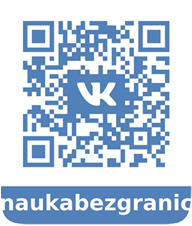 